МУНИЦИПАЛЬНОЕ ОБРАЗОВАНИЕ «БОГАШЕВСКОЕ СЕЛЬСКОЕ ПОСЕЛЕНИЕ»АДМИНИСТРАЦИЯ БОГАШЕВСКОГО СЕЛЬСКОГО ПОСЕЛЕНИЯПОСТАНОВЛЕНИЕ 04.04.2017г.										№ 70с. БогашевоОб установлении порядка оплаты и определения выкупной цены земельных участков, находящихся в муниципальной собственности МО «Богашевское сельское поселение», ранее предоставленных на ином праве и на которых отсутствуют здания, строения, сооружения, либо предоставляемых вновь для ведения личного подсобного хозяйства, садоводства, огородничества, дачного хозяйстваРуководствуясь статьей 2 Федерального закона от 25.10.2001 N 137-ФЗ "О введение в действие Земельного кодекса Российской Федерации", Федеральным законом от 06.10.2003 N 131-ФЗ "Об общих принципах организации местного самоуправления в Российской Федерации", Законом Томской области от 09.07.2015 N 100-ОЗ "О земельных отношениях в Томской области", Уставом муниципального образования «Богашевское сельское поселение»,ПОСТАНОВЛЯЮ:Установить порядок оплаты и определения выкупной цены земельных участков, находящихся в муниципальной собственности МО «Богашевское сельское поселение», ранее предоставленных на ином праве и на которых отсутствуют здания, строения, сооружения либо предоставляемых вновь для ведения личного подсобного хозяйства, садоводства, огородничества, дачного хозяйства, согласно приложению.Опубликовать настоящее постановление в периодическом печатном издании «Информационный бюллетень» Богашевского сельского поселения и на официальном сайте Администрации Богашевского сельского поселения в сети интернет.Настоящее постановление вступает в силу со дня его официального опубликования и распространяется на правоотношения, возникшие с 01 марта 2015 года.Глава поселения                                    А.В.МазуренкоБородихина Н.В.8(3822)931105В дело № 01-04Н.В.Бородихина    Приложение к постановлению Администрации Богашевского сельского поселения                                                                     от 04.04.2017г. № 70Порядок 
оплаты и определения выкупной цены земельных участков, находящихся в муниципальной собственности МО «Богашевское сельское поселение», ранее предоставленных на ином праве и на которых отсутствуют здания, строения, сооружения либо предоставляемых вновь для ведения личного подсобного хозяйства, садоводства, огородничества, дачного хозяйства1. Продажа гражданам земельных участков, находящихся в муниципальной собственности МО «Богашевское сельское поселение», ранее предоставленных им на ином праве и на которых отсутствуют здания, строения, сооружения либо предоставляемых им вновь для ведения личного подсобного хозяйства, осуществляется по цене, равной кадастровой стоимости земельного участка.2. Продажа гражданам земельных участков, находящихся в муниципальной собственности МО «Богашевское сельское поселение», ранее предоставленных им на ином праве и на которых отсутствуют здания, строения, сооружения либо предоставляемых им вновь для садоводства, огородничества, дачного хозяйства осуществляется по цене, равной 15% от кадастровой стоимости земельного участка.3. Оплата стоимости земельных участков при их покупке осуществляется покупателем единовременно не позднее десяти календарных дней, с момента подписания сторонами договора купли-продажи земельного участка или равным ежемесячным внесением платежа в срок, установленный договором купли-продажи, который не должен превышать 90 дней со дня заключения договора купли-продажи земельного участка, путем перечисления денежных средств на счет Управления Федерального казначейства по Томской области.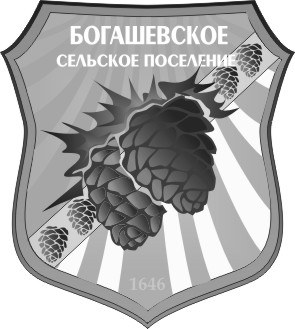 